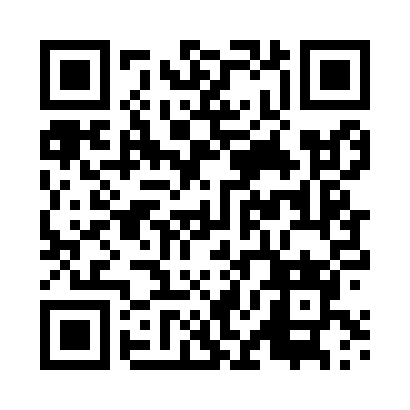 Prayer times for Rab, PolandWed 1 May 2024 - Fri 31 May 2024High Latitude Method: Angle Based RulePrayer Calculation Method: Muslim World LeagueAsar Calculation Method: HanafiPrayer times provided by https://www.salahtimes.comDateDayFajrSunriseDhuhrAsrMaghribIsha1Wed2:305:0812:445:558:2110:502Thu2:295:0612:445:568:2310:513Fri2:285:0412:445:578:2510:524Sat2:275:0212:445:588:2710:535Sun2:265:0012:445:598:2810:536Mon2:264:5812:446:008:3010:547Tue2:254:5612:446:018:3210:558Wed2:244:5412:436:028:3410:569Thu2:234:5212:436:038:3610:5610Fri2:224:5012:436:058:3810:5711Sat2:224:4812:436:068:3910:5812Sun2:214:4712:436:078:4110:5913Mon2:204:4512:436:088:4310:5914Tue2:194:4312:436:098:4511:0015Wed2:194:4112:436:108:4611:0116Thu2:184:4012:436:118:4811:0217Fri2:184:3812:436:128:5011:0218Sat2:174:3612:436:138:5111:0319Sun2:164:3512:446:148:5311:0420Mon2:164:3312:446:148:5511:0521Tue2:154:3212:446:158:5611:0522Wed2:154:3012:446:168:5811:0623Thu2:144:2912:446:178:5911:0724Fri2:144:2812:446:189:0111:0725Sat2:134:2612:446:199:0211:0826Sun2:134:2512:446:209:0411:0927Mon2:124:2412:446:219:0511:0928Tue2:124:2312:446:219:0711:1029Wed2:124:2212:446:229:0811:1130Thu2:114:2112:456:239:0911:1131Fri2:114:2012:456:249:1111:12